INTEGROVANÝ REGIONÁLNÍ OPERAČNÍ PROGRAM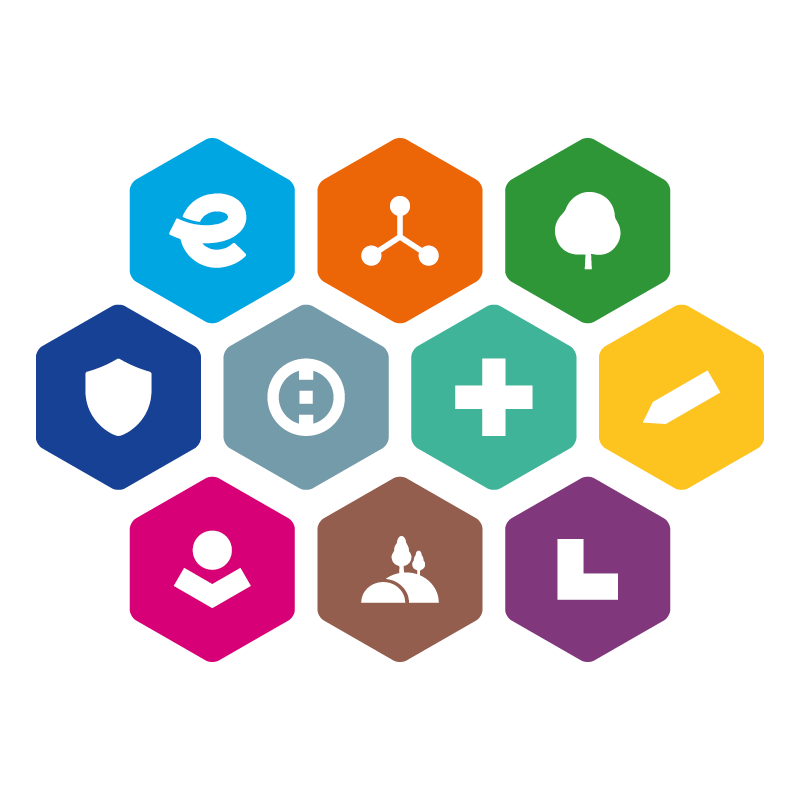 2021–2027SPECIFICKÁ PRAVIDLA PRO ŽADATELE A PŘÍJEMCEPŘÍLOHA 1METODICKÉ LISTY INDIKÁTORŮ48. VÝZVA IROP – VZDĚLÁVÁNÍ – SC 5.1 (CLLD)INFRASTRUKTURA MATEŘSKÝCH ŠKOL A ZAŘÍZENÍ PÉČE O DĚTI TYPU DĚTSKÉ SKUPINYVERZE 1Definice indikátoru Jedná se o počet podpořených vzdělávacích zařízení zapsaných ve školském rejstříku / rejstříku škol a školských zařízení a rovněž jiná vzdělávací, výchovná apod. zařízení, která spadají svým tematickým zaměřením do daného operačního programu.Upřesňující informaceIndikátor je povinný k výběru a naplnění pro všechny projekty v aktivitě Infrastruktura mateřských škol a zařízení péče o děti typu dětské skupiny. Za vzdělávací zařízení je považován subjekt splňující výše uvedenou definici indikátoru, mající vlastní IČO. Pro účely této výzvy jsou za zařízení považovány mateřské školy (dle školského zákona č. 561/2004 Sb., o předškolním, základním, středním, vyšším odborném a jiném vzdělávání (školský zákon), ve znění pozdějších předpisů) a dětské skupiny (dle zákona č. 247/2014 Sb., o poskytování služby péče o dítě v dětské skupině a o změně souvisejících zákonů ve znění pozdějších předpisů).V případě, kdy jsou projektem podpořena například dvě pracoviště jednoho předškolního zařízení (tj. jedné právnické osoby s jedním IČO), je cílová hodnota rovna jedné (tedy není započítáno každé, například odloučené pracoviště předškolního zařízení, ale jedno předškolní zařízení jako právnická osoba).Hodnota je vykazována s přesností na celé jednotky (není možné vykázat desetinné číslo).postup vykazováníCílová hodnota: Počet předškolních zařízení, které se žadatel zavazuje podpořit. Žadatel v Podkladech pro hodnocení uvede způsob výpočtu takovým způsobem, aby jeho výsledek odpovídal cílové hodnotě a bylo možné ho ověřit. Tuto hodnotu se příjemce zavazuje naplnit k datu ukončení fyzické realizace projektu a od tohoto okamžiku udržet až do konce udržitelnosti projektu.Datum cílové hodnoty: Žadatel v žádosti o podporu stanovuje jako datum ukončení fyzické realizace projektu. Datum se považuje za Rozhodné datum pro naplnění indikátoru a jsou k němu vztahovány další postupy v době udržitelnosti.Datum je nutné při případném prodloužení realizace projektu udržovat aktuální, tj. v souladu s výše uvedeným. Dosažená hodnota: Skutečný počet podpořených předškolních zařízení. Hodnotu je nutné poprvé vykázat nejpozději k Rozhodnému datu, tedy v Závěrečné zprávě o realizaci projektu k datu ukončení fyzické realizace projektu.Dosažená hodnota vykazovaná po Rozhodném datu se již váže k prokázání udržování výstupu projektu a je vykazována ve Zprávách o udržitelnosti projektu pouze v případě změny výše dosažené hodnoty, a to včetně popisu, kdy a proč ke změně došlo.Způsob doložení dosažené hodnoty indikátoruJe nutné doložit relevantní uvedené dokumenty. Pokud v době udržitelnosti dojde ke změnám, bude v nejbližší následující Zprávě o udržitelnosti projektu vykázána aktualizovaná hodnota, včetně data, od kterého platí. Zároveň budou opětovně dodány materiály pro její ověření.TOLERANCE DOSAŽENÍ a udržení indikátoru Tolerance dosažení a udržení indikátoru není žádná. Pokud není dosažena cílová hodnota, bude postupováno dle Podmínek Právního aktu / Rozhodnutí. Překročení stanovené cílové hodnoty není sankcionováno.Pokud se během realizace projektu objeví skutečnosti, které povedou k nenaplnění cílové hodnoty indikátoru, je možné ze strany příjemce iniciovat změnové řízení, kde příjemce zdůvodní nutnost změny cílové hodnoty indikátoru a navrhne úpravy projektu, které poměrově zohlední změnu hodnoty, například snížením přímých výdajů projektu vážících se na daný výstup. V takovém případě bude možné tuto žádost posoudit a rozhodnout, zda lze cílovou hodnotu snížit. Když tak příjemce neučiní, zůstává cílová hodnota platná v nezměněné výši, a pokud bude vykázaná dosažená hodnota k Rozhodnému datu nižší než hodnota cílová, bude postupováno dle Podmínek Právního aktu / Rozhodnutí, které stanoví konkrétní výši a typ sankce aplikované při nenaplnění cílové hodnoty indikátoru.V době udržitelnosti již nelze cílovou hodnotu upravit a zůstává zafixovaná ve výši platné k datu skutečného ukončení realizace projektu. Pokud bude v období udržitelnosti (po Rozhodném datu) vykázaná dosažená hodnota tolerancí nižší než hodnota cílová, bude postupováno dle Podmínek Právního aktu / Rozhodnutí, které stanoví konkrétní výši a typ sankce aplikované při neudržení cílové hodnoty indikátoru, a to poměrově, vztaženo k délce období udržitelnosti, době neplnění a výši neplnění.Definice indikátoru Nová kapacita zařízení péče o děti. Kapacita nezahrnuje učitele, rodiče, pomocný personál nebo jiné osoby, které mohou zařízení také používat. Zařízení péče o děti jsou například jesle a předškolní zařízení, která jsou určena pro děti od narození do začátku základního vzdělávání. Ukazatel zahrnuje pouze nově vzniklé kapacity, nikoliv modernizaci již existujících kapacit.Upřesňující informaceIndikátor je povinný k výběru a naplnění pro projekty v aktivitě Infrastruktura mateřských škol a zařízení péče o děti typu dětské skupiny, u kterých dochází k navýšení jejich kapacity oproti stavu před realizací projektu. „Kapacitou“ je míněna nově vytvořená maximální okamžitá (nominální) kapacita uživatelů budované infrastruktury (např. nové učebny). Tzn., pokud bude nová učebna určena např. maximálně pro 30 osob (uživatelů), tak bude vykázána hodnota ve výši 30 osob. V případě, že součástí projektu budou aktivity dotýkající se celého předškolního zařízení, (např. bezbariérová úprava zařízení), bude uvedena pouze kapacita připadající nově budované infrastruktuře v rámci celého zařízení, resp. budovy, v níž jsou opatření realizována. V případě, kdy má předškolní zařízení více budov / odloučených pracovišť a projekt řeší bezbariérovost pouze jedné z těchto budov, uvede se pouze nová kapacita této budovy, nikoli celého předškolního zařízení jako právnické osoby. V případě nákupu vybavení je kapacitou míněn maximální počet uživatelů, kteří mohou ve stejný okamžik nově pořízené vybavení užívat, pokud dojde k navýšení kapacity zařízení (budovy).V případě, kdy je realizována úprava vzdělávací infrastruktury (např. přístavba, nástavba učeben, novostavba či stavební úpravy stávajících prostor s cílem navýšení kapacity), na níž jsou navázány další aktivity jako rozšíření zázemí (jídelny apod.) či pořízení vybavení této učebny, jedná se o stále stejný okruh, resp. počet uživatelů. V takovém případě cílová hodnota indikátoru nepřesáhne nově vytvořenou kapacitu uživatelů nově budované / stavebně upravené učebny. Hodnoty jsou vykazovány jako prostý součet nově vytvořené nominální kapacity daného zařízení. Hodnota je vykazována s přesností na celé jednotky (není možné vykázat desetinné číslo).UPOZORNĚNÍ:Do indikátoru se nezapočítává modernizace či úpravy stávajících kapacity, ty jsou započítány do indikátoru 509 001 - Modernizovaná či rekonstruovaná kapacita předškolního vzdělávánípostup vykazováníCílová hodnota: Nová nominální kapacita zařízení předškolní péče, kterou se žadatel zavazuje vytvořit. Žadatel v Podkladech pro hodnocení uvede způsob výpočtu tak, aby jeho výsledek odpovídal cílové hodnotě a bylo možné ho ověřit. Tuto hodnotu se příjemce zavazuje naplnit k datu ukončení fyzické realizace projektu a od tohoto okamžiku udržet až do konce udržitelnosti projektu. Datum cílové hodnoty: Žadatel v žádosti o podporu stanovuje jako datum ukončení fyzické realizace projektu. Datum se považuje za Rozhodné datum pro naplnění indikátoru a jsou k němu vztahovány další postupy v době udržitelnosti.Datum je nutné při případném prodloužení realizace projektu udržovat aktuální, tj. v souladu s výše uvedeným. Po ukončení realizace projektu již příjemce orientační datum cílové hodnoty neupravuje.Dosažená hodnota: Skutečně vytvořená nominální kapacita zařízení předškolní péče. Hodnotu je nutné poprvé vykázat nejpozději k Rozhodnému datu, tedy v Závěrečné zprávě o realizaci projektu k datu ukončení fyzické realizace projektu.Dosažená hodnota vykazovaná po Rozhodném datu se již váže k prokázání udržování výstupu projektu a je vykazována ve Zprávách o udržitelnosti projektu pouze v případě změny výše dosažené hodnoty, a to včetně popisu, kdy a proč ke změně došlo.Způsob doložení dosažené hodnoty indikátoruJe nutné doložit výpis z Rejstříku škol a školských zařízení či výpis z Evidence dětských skupin a další relevantní uvedené dokumenty. Pokud v době udržitelnosti dojde ke změnám, bude v nejbližší následující Zprávě o udržitelnosti projektu vykázána aktualizovaná hodnota, včetně data, od kterého platí. Zároveň budou opětovně dodány materiály pro její ověření.TOLERANCE DOSAŽENÍ a udržení indikátoru Toleranční pásmo činí minus 10 % cílové hodnoty indikátoru. Toto pásmo je pevně navázáno na cílovou hodnotu naplňovanou k Rozhodnému datu, ale platí i pro období udržitelnosti. Toleranční pásmo může být aplikováno pouze do takové výše, aby bylo zachováno plnění specifického kritéria přijatelnosti u MŠ „Předmětem realizace projektu je navýšení stávající kapacity mateřské školy minimálně o 10 míst nebo je předmětem realizace projektu vznik nové mateřské školy s kapacitou minimálně 13 míst.“ Dosažená hodnota tedy nesmí klesnout pod 10 v případě navýšení stávající kapacity MŠ a pod 13 v případě vniku nové MŠ, což platí i pro celou dobu udržitelnosti projektu. U dětských skupin specifické kritérium přijatelnosti „Předmětem realizace projektu je navýšení stávající kapacity dětské skupiny minimálně o 10 míst nebo je předmětem realizace projektu vznik nové dětské skupiny s kapacitou minimálně 13 míst.“ Dosažená hodnota tedy nesmí klesnout pod 10 v případě navýšení stávající kapacity dětské skupiny a pod 13 v případě vniku nové dětské skupiny, což platí i pro celou dobu udržitelnosti projektuPřekročení stanovené cílové hodnoty není sankcionováno.Pokud se během realizace projektu objeví skutečnosti, které povedou k nenaplnění cílové hodnoty indikátoru ve stanovené toleranci, je možné ze strany příjemce iniciovat změnové řízení, kde příjemce zdůvodní nutnost změny cílové hodnoty indikátoru a navrhne úpravy projektu, které poměrově zohlední změnu hodnoty, například snížením přímých výdajů projektu vážících se na daný výstup. V takovém případě bude možné tuto žádost posoudit a rozhodnout, zda lze cílovou hodnotu snížit. Když tak příjemce neučiní, zůstává cílová hodnota platná v nezměněné výši, a pokud bude vykázaná dosažená hodnota k Rozhodnému datu pod stanovenou tolerancí, bude postupováno dle Podmínek Právního aktu / Rozhodnutí, které stanoví konkrétní výši a typ sankce aplikované při nenaplnění cílové hodnoty indikátoru.V době udržitelnosti již nelze cílovou hodnotu upravit a zůstává zafixovaná ve výši platné k datu skutečného ukončení realizace projektu. Pokud bude (po Rozhodném datu) v období udržitelnosti vykázaná dosažená hodnota pod stanovenou tolerancí, bude postupováno dle Podmínek Právního aktu / Rozhodnutí, které stanoví konkrétní výši a typ sankce aplikované při neudržení cílové hodnoty indikátoru, a to poměrově, vztaženo k délce období udržitelnosti, době neplnění a výši neplnění.Definice indikátoru Kapacita modernizovaných či rekonstruovaných zařízení péče o děti. Kapacita nezahrnuje učitele, rodiče, pomocný personál nebo jiné osoby, které mohou zařízení také používat.
Zařízení péče o děti jsou například jesle a předškolní zařízení, která jsou určena pro děti od narození do začátku základního vzdělávání. Ukazatel zahrnuje pouze stávající kapacity, u kterých došlo k modernizaci (například pro zvýšení hygienických a bezpečnostních standardů), přičemž nezahrnuje energetickou inovaci ani údržbu a opravy.Upřesňující informaceIndikátor je povinný k výběru a naplnění pro projekty v aktivitě Infrastruktura mateřských škol a zařízení péče o děti typu dětské skupiny, u kterých dochází k podpoře existující (stávající) kapacity.Indikátor je povinný k výběru a naplnění pro projekty výzvy, u kterých dojde k modernizaci stávajících kapacit (například pro zvýšení hygienických a bezpečnostních standardů).„Kapacitou“ je míněna stávající maximální okamžitá (nominální) kapacita uživatelů modernizované infrastruktury (např. učebny). Tzn., pokud bude modernizovaná učebna určena např. maximálně pro 30 osob (uživatelů), tak bude vykázána hodnota ve výši 30 osob. V případě, že součástí projektu budou aktivity dotýkající se celého předškolního zařízení (např. bezbariérová úprava zařízení), bude uvedena pouze kapacita připadající na stávající infrastrukturu v rámci celého zařízení, resp. budovy, v níž jsou opatření realizována. V případě, kdy má předškolní zařízení více budov / odloučených pracovišť a projekt řeší bezbariérovost pouze jedné z těchto budov, uvede se pouze stávající kapacita této budovy, nikoli celého předškolního zařízení jako právnické osoby). Hodnoty jsou vykazovány jako prostý součet stávající modernizované nominální kapacity daného zařízení. Hodnota je vykazována s přesností na celé jednotky (není možné vykázat desetinné číslo).Do indikátoru se nezapočítává nově vytvořená kapacita, ta je započítána do indikátoru 509 011 - Navýšení kapacity předškolního vzdělávánípostup vykazováníCílová hodnota: Stávající nominální kapacita zařízení předškolní péče, kterou se žadatel zavazuje modernizovat. Žadatel v Podkladech pro hodnocení uvede způsob výpočtu tak, aby jeho výsledek odpovídal cílové hodnotě a bylo možné ho ověřit. Tuto hodnotu se příjemce zavazuje naplnit k datu ukončení fyzické realizace projektu a od tohoto okamžiku udržet až do konce udržitelnosti projektu. Datum cílové hodnoty: Žadatel v žádosti o podporu stanovuje jako datum ukončení fyzické realizace projektu. Datum se považuje za Rozhodné datum pro naplnění indikátoru a jsou k němu vztahovány další postupy v době udržitelnosti.Datum je nutné při případném prodloužení realizace projektu udržovat aktuální, tj. v souladu s výše uvedeným. Po ukončení realizace projektu již příjemce orientační datum cílové hodnoty neupravuje.Dosažená hodnota: Skutečně modernizovaná nominální kapacita zařízení předškolní péče. Hodnotu je nutné poprvé vykázat nejpozději k Rozhodnému datu, tedy v Závěrečné zprávě o realizaci projektu k datu ukončení fyzické realizace projektu.Dosažená hodnota vykazovaná po Rozhodném datu se již váže k prokázání udržování výstupu projektu a je vykazována ve Zprávách o udržitelnosti projektu pouze v případě změny výše dosažené hodnoty, a to včetně popisu, kdy a proč ke změně došlo.Způsob doložení dosažené hodnoty indikátoruJe nutné doložit relevantní uvedené dokumenty. Pokud v době udržitelnosti dojde ke změnám, bude v nejbližší následující Zprávě o udržitelnosti vykázána aktualizovaná hodnota, včetně data, od kterého platí. Zároveň budou opětovně dodány materiály pro její ověření.TOLERANCE DOSAŽENÍ a udržení indikátoru Toleranční pásmo činí minus 10 % cílové hodnoty indikátoru. Toto pásmo je pevně navázáno na cílovou hodnotu naplňovanou k Rozhodnému datu, ale platí i pro období udržitelnosti. Překročení stanovené cílové hodnoty není sankcionováno.Pokud se během realizace projektu objeví skutečnosti, které povedou k nenaplnění cílové hodnoty indikátoru ve stanovené toleranci, je možné ze strany příjemce iniciovat změnové řízení, kde příjemce zdůvodní nutnost změny cílové hodnoty indikátoru a navrhne úpravy projektu, které poměrově zohlední změnu hodnoty, například snížením přímých výdajů projektu vážících se na daný výstup. V takovém případě bude možné tuto žádost posoudit a rozhodnout, zda lze cílovou hodnotu snížit. Když tak příjemce neučiní, zůstává cílová hodnota platná v nezměněné výši, a pokud bude vykázaná dosažená hodnota k Rozhodnému datu pod stanovenou tolerancí, bude postupováno dle Podmínek Právního aktu / Rozhodnutí, které stanoví konkrétní výši a typ sankce aplikované při nenaplnění cílové hodnoty indikátoru.V době udržitelnosti již nelze cílovou hodnotu upravit a zůstává zafixovaná ve výši platné k datu skutečného ukončení realizace projektu. Pokud bude (po Rozhodném datu) v období udržitelnosti vykázaná dosažená hodnota pod stanovenou tolerancí, bude postupováno dle Podmínek Právního aktu / Rozhodnutí, které stanoví konkrétní výši a typ sankce aplikované při neudržení cílové hodnoty indikátoru, a to poměrově, vztaženo k délce období udržitelnosti, době neplnění a výši neplnění.Definice indikátoru Úsporami na konečné spotřebě energie se rozumí množství ušetřené energie na konečné spotřebě energie, určené měřením nebo odhadem spotřeby před provedením jednoho či více opatření ke zvýšení energetické účinnosti a po něm, při zajištění normalizace vnějších podmínek, které spotřebu energie ovlivňují. Konečná spotřeba energie je spotřeba paliv a energie, zjištěná před vstupem do spotřebičů, ve kterých se využije pro finální užitný efekt, nikoliv pro výrobu jiné energie (s výjimkou druhotných energetických zdrojů).Upřesňující informaceIndikátor je povinný k výběru a naplnění pro projekty, které mají povinnost doložit Průkaz energetické náročnosti budov (dále jen „PENB“) ke stavebnímu řízení podle zákona č. 406/2000 Sb., o hospodaření s energií, ve znění pozdějších předpisů, případně pro projekty, které si PENB nechaly zpracovat nad rámec zákona a jsou tak schopny úspory exaktně vykázat. Indikátor je nerelevantní pro projekty, jejichž předmětem je pouze nová výstavba.Žadatel vykazuje všechny hodnoty na základě výpočtů z dat uvedených v PENB. Hodnota zachycující požadavek na celkovou dodanou energii za kalendářní rok se nachází v PENB v části B – Celková dodaná energie, v tabulce Celková dodaná energie, sloupec Celkem, kde je hodnota uvedena v MWh/rok či kWh/rok, pro potřeby indikátoru je nutné ji převést podle vzorce níže na GJ (gigajoule)/rok.V případě, že je vykazována souhrnná hodnota za více PENB, jde o prostý součet dle výše uvedených informací. Hodnoty indikátoru jsou vykazovány s přesností na 3 desetinná místa, zaokrouhleno matematicky.postup vykazováníVýchozí hodnota: Množství celkové dodané energie vyjádřené v GJ/rok za kalendářní rok, který předchází roku, ve kterém začala realizace projektu (tedy před provedením jednoho či více opatření ke zvýšení energetické účinnosti). Tato hodnota je přepočítána na základě údajů uvedených v PENB, který zachycuje stav před realizací opatření. Jako datum výchozí hodnoty příjemce uvede datum podání žádosti o podporu.Cílová hodnota: Celková dodaná energie po provedení jednoho či více opatření ke zvýšení energetické účinnosti v kalendářním roce, který následuje po roce, ve kterém byla ukončena realizace projektu. Tato hodnota je stanovena na základě údajů uvedených v PENB pro stav po realizaci opatření. Tuto hodnotu se příjemce zavazuje naplnit k datu ukončení realizace projektu a od tohoto okamžiku ji udržet až do konce udržitelnosti projektu. Datum cílové hodnoty: Žadatel v žádosti o podporu stanovuje jako datum ukončení realizace projektu. Toto datum se považuje za Rozhodné datum pro naplnění indikátoru a jsou k němu vztahovány další postupy v době udržitelnosti.Datum je nutné při případném prodloužení realizace projektu udržovat aktuální, tj. v souladu s výše uvedeným.Dosažená hodnota: Množství celkové dodané energie za kalendářní rok po provedení jednoho či více opatření ke zvýšení energetické účinnosti za kalendářní rok, který následuje po roce, ve kterém byla realizace projektu ukončena. Stejně jako cílová hodnota je dosažená hodnota stanovena na základě výpočtu z údajů uvedených buď v PENB pro stav po realizaci, nebo v PENB zpracovaném na základě skutečného provedení projektu. Hodnotu je nutné poprvé vykázat nejpozději k Rozhodnému datu, tedy k datu ukončení realizace projektu v Závěrečné zprávě o realizaci projektu, čímž projekt dokazuje naplnění stanovené hodnoty svojí realizací.Dosažená hodnota vykazovaná po Rozhodném datu se již váže k udržování výstupu projektu a je vykazována ve Zprávách o udržitelnosti projektu pouze v případě změny výše dosažené hodnoty, a to včetně popisu, kdy a proč ke změně došlo.Způsob doložení dosažené hodnoty indikátoruJe nutné doložit všechny uvedené dokumenty. Pokud v době udržitelnosti dojde ke změnám, bude v nejbližší následující Zprávě o udržitelnosti vykázána aktualizovaná hodnota, včetně data, od kterého platí. Zároveň budou opětovně dodány materiály pro její ověření.TOLERANCE DOSAŽENÍ a udržení indikátoru Toleranční pásmo činí minus 5 % z rozdílu mezi výchozí hodnotou a cílovou hodnotou indikátoru (ve smyslu dosažení nižší úspory, než bylo plánováno). Toto pásmo je pevně navázáno na cílovou hodnotu naplňovanou k Rozhodnému datu, ale platí i pro období udržitelnosti. Překročení stanovené cílové hodnoty není sankcionováno.Pokud se během realizace projektu objeví skutečnosti, které povedou k nenaplnění cílové hodnoty indikátoru ve stanovené toleranci, je možné ze strany příjemce iniciovat změnové řízení, kde příjemce zdůvodní nutnost změny cílové hodnoty indikátoru a navrhne úpravy projektu, které poměrově zohlední změnu hodnoty, například snížením přímých výdajů projektu vážících se na daný výstup. V takovém případě bude možné tuto žádost prozkoumat a rozhodnout, zda lze cílovou hodnotu snížit. Když tak příjemce neučiní, zůstává cílová hodnota platná v nezměněné výši, pokud vykázaná dosažená hodnota bude pod stanovenou tolerancí, bude postupováno dle Podmínek Právního aktu / Rozhodnutí, které stanoví konkrétní výši a typ sankce, aplikované při nenaplnění cílové hodnoty indikátoru.V době udržitelnosti již nelze cílovou hodnotu upravit a zůstává zafixovaná ve výši platné k datu skutečného ukončení realizace projektu. Pokud bude v období udržitelnosti vykázaná dosažená hodnota pod stanovenou tolerancí, bude postupováno dle Podmínek Právního aktu / Rozhodnutí, které stanoví konkrétní výši a typ sankce aplikované při nenaplnění cílové hodnoty indikátoru, a to poměrově, vztaženo k délce období udržitelnosti, době neplnění a výši neplnění.Návod na VýpočetHodnota zachycující požadavek na celkovou dodanou energii za kalendářní rok se nachází v PENB v části B – Celková dodaná energie, v tabulce Celková dodaná energie, sloupec Celkem, kde je hodnota uvedena v MWh/rok či kWh/rok, pro potřeby indikátoru je nutné ji převést podle vzorce níže na GJ (gigajoule)/rok.Převodní vztahy mezi kWh a GJ: 1000 kWh = 1 MWh = 3,6 GJŘO IROP doporučuje, aby byl výpočet proveden energetickým specialistou, jenž je držitelem příslušného oprávnění dle § 10, odst. 1, zákona č. 406/2000 Sb., o hospodaření energií, ve znění pozdějších předpisů. Definice indikátoru Roční počet jedinečně registrovaných dětí využívajících podporovaná zařízení péče o děti. U dosažených hodnot by měl být odhad proveden ex post na základě počtu a velikosti skupin dětí využívajících zařízení alespoň jednou v průběhu roku po ukončení intervence. Výchozí hodnota ukazatele se týká počtu uživatelů podporovaného zařízení odhadovaného pro rok před zahájením intervence a pro nově budovaná zařízení je nulová. Ukazatel nezahrnuje učitele, rodiče, pomocný personál ani jiné osoby, které mohou zařízení také používat. Zařízení péče o děti, jako jsou jesle a předškolní zařízení, jsou určena pro děti od narození do začátku základního vzdělávání. Ukazatel zahrnuje nově postavená nebo modernizovaná zařízení péče o děti (například pro zvýšení hygienických a bezpečnostních standardů) a modernizace nezahrnuje energetickou inovaci ani údržbu a opravy.Upřesňující informaceIndikátor je povinný k výběru a naplnění pro všechny projekty v aktivitě Infrastruktura mateřských škol a zařízení péče o děti typu dětské skupiny.Počet dětí, které navštěvují podpořené zařízení před (výchozí hodnota) a po realizaci projektu (cílová a dosažená hodnota). Pro lepší porovnatelnost hodnot jsou jako unikátní uživatelé započítávány zjednodušeně pouze děti, které zařízení v daném roce udržitelnosti navštěvovaly déle než 1 (kalendářní) měsíc.Hodnoty jsou vykazovány jako prostý součet uživatelů (dětí). Hodnota je vykazována s přesností na celé jednotky (není možné vykázat desetinné číslo).postup vykazováníVýchozí hodnota: Počet dětí, které navštěvovaly podpořené zařízení za poslední ukončený školní rok před podáním žádosti o podporu. Jako unikátní uživatelé jsou započítávány pouze děti, které zařízení v daném roce navštěvovaly déle než 1 kalendářní měsíc.Cílová hodnota: Odhadovaný počet dětí, které budou podpořené zařízení navštěvovat v 1. roce udržitelnosti projektu. Jako unikátní uživatelé jsou započítávány pouze děti, které zařízení budou navštěvovat více jak 1 kalendářní měsíc. Žadatel v Podkladech pro hodnocení uvede způsob výpočtu tak, aby jeho výsledek odpovídal cílové hodnotě a bylo možné ho ověřit. Tuto hodnotu se příjemce zavazuje naplnit k datu konce prvního roku udržitelnosti projektu a od tohoto okamžiku udržet každoročně až do konce udržitelnosti projektu. Datum cílové hodnoty: Žadatel v žádosti o podporu stanovuje jako konec 1. roku udržitelnosti projektu. Datum se považuje za Rozhodné datum pro naplnění indikátoru a jsou k němu vztahovány další postupy v době udržitelnosti. Protože žadateli není v okamžiku podání žádosti známo, kdy nastane přesné datum konce 1. roku udržitelnosti, bude datum na projektu orientačně stanoveno jako plánované ukončení realizace projektu + 1 rok a 6 měsíců, což jinak neovlivňuje povinnost příjemce hodnotu naplnit a vykázat za 12 měsíců prvního roku udržitelnosti.Datum je nutné při případném prodloužení realizace projektu udržovat aktuální, tj. v souladu s výše uvedeným. Po ukončení realizace projektu již příjemce orientační datum cílové hodnoty neupravuje.Dosažená hodnota: Skutečný počet dětí, které podpořené zařízení navštěvovaly v 1. roce udržitelnosti projektu. Jako unikátní uživatelé jsou započítávány pouze děti, které zařízení budou navštěvovat více jak 1 kalendářní měsíc. Hodnotu je nutné poprvé vykázat nejpozději k Rozhodnému datu, tedy v 1. Zprávě o udržitelnosti projektu, ke skutečnému datu, kdy skončil první rok udržitelnosti projektu.V případě, že sledované období daného roku udržitelnosti zahrnuje částečně dva různé školní roky, příjemce vykáže průměrnou hodnotu za oba školní roky (případně vypočítá adekvátní poměrovou část) tak, aby nedocházelo ke kumulaci počtu uživatelů a vykazování dvojnásobné hodnoty za uživatele, kteří navštěvují předškolní zařízení po oba školní roky.   Například: období udržitelnosti začalo 1. 4. 2023 (1.4. – 31.3. 2024). Do konce školního roku zbývá 91 kalendářních dnů a předškolní zařízení navštěvuje 61 osob.  V dalším školním roce předškolní zařízení navštěvuje 85 osob a jeho délka do 31. 3. činí 212 kalendářních dnů (včetně přestupného 29. 2.). Hodnota bude zaokrouhlena matematicky na celé jednotky. Výpočet bude tedy následující: 59,5Dosažená hodnota vykazovaná po Rozhodném datu se již váže k udržování výstupu projektu a je vykazována ve Zprávách o udržitelnosti projektu za každý další rok udržitelnosti.Způsob doložení dosažené hodnoty indikátoruJe nutné doložit relevantní uvedené dokumenty. Počínaje 2. Zprávou o udržitelnosti projektu bude vykázána aktualizovaná hodnota, a to k datu ukončení daného roku udržitelnosti. Zároveň budou opětovně dodány materiály pro její ověření.TOLERANCE DOSAŽENÍ a udržení indikátoru Toleranční pásmo činí minus 20 % cílové hodnoty indikátoru. Toto pásmo je pevně navázáno na cílovou hodnotu naplňovanou k Rozhodnému datu, ale platí i pro období udržitelnosti po Rozhodném datu. Překročení stanovené cílové hodnoty není sankcionováno.Pokud se během realizace projektu objeví skutečnosti, které povedou k nenaplnění cílové hodnoty indikátoru ve stanovené toleranci, je možné ze strany příjemce iniciovat změnové řízení, kde příjemce zdůvodní nutnost změny cílové hodnoty indikátoru a navrhne úpravy projektu, které poměrově zohlední změnu hodnoty, například snížením přímých výdajů projektu vážících se na daný výstup. V takovém případě bude možné tuto žádost posoudit a rozhodnout, zda lze cílovou hodnotu snížit. Když tak příjemce neučiní, zůstává cílová hodnota platná v nezměněné výši, a pokud bude vykázaná dosažená hodnota k Rozhodnému datu pod stanovenou tolerancí, bude postupováno dle Podmínek Právního aktu / Rozhodnutí, které stanoví konkrétní výši a typ sankce, aplikované při nenaplnění cílové hodnoty indikátoru.V době udržitelnosti již nelze cílovou hodnotu upravit a zůstává zafixovaná ve výši platné k datu skutečného ukončení realizace projektu. Pokud bude po Rozhodném datu vykázaná dosažená hodnota pod stanovenou tolerancí, bude postupováno dle Podmínek Právního aktu / Rozhodnutí, které stanoví konkrétní výši a typ sankce aplikované při neudržení cílové hodnoty indikátoru a to poměrově, vztaženo k délce období udržitelnosti, době neplnění a výši neplnění.Vazební matice METODICKÝ LIST INDIKÁTORUMETODICKÝ LIST INDIKÁTORUMETODICKÝ LIST INDIKÁTORUKód a název500 002 - Počet podpořených škol či vzdělávacích zařízení500 002 - Počet podpořených škol či vzdělávacích zařízeníSpecifický cíl programuMěrná jednotkaTyp indikátoruIROP 5.1zařízenívýstupV Závěrečné zprávě o realizaci projektu:Fotodokumentace Výpis z Rejstříku škol a školských zařízeníDoklad o předání a převzetí dílaKolaudační souhlas nebo kolaudační rozhodnutí nebo rozhodnutí o povolení zkušebního provozu nebo rozhodnutí o povolení k předčasnému užívání stavbyVýpis z Evidence dětských skupinV 1. Zprávě o udržitelnosti projektu: Výpis z Rejstříku škol a školských zařízeníVýpis z Evidence dětských skupinMETODICKÝ LIST INDIKÁTORUMETODICKÝ LIST INDIKÁTORUMETODICKÝ LIST INDIKÁTORUKód a název509 011 - Navýšení kapacity předškolního vzdělávání509 011 - Navýšení kapacity předškolního vzděláváníSpecifický cíl programuMěrná jednotkaTyp indikátoruIROP 5.1osobyvýstupV Závěrečné zprávě o realizaci projektu:Fotodokumentace Výpis z Rejstříku škol a školských zařízení Rozhodnutí krajského úřadu, ze kterého je patrná původní kapacita MŠ, před navýšením kapacity v souladu s § 7 zákona č. 67/2022 Sb., o opatřeních v oblasti školství v souvislosti s ozbrojeným konfliktem na území Ukrajiny vyvolaným invazí vojsk Ruské federace, ve znění pozdějších předpisůDoklad o předání a převzetí dílaKolaudační souhlas nebo kolaudační rozhodnutí nebo rozhodnutí o povolení zkušebního provozu nebo rozhodnutí o povolení k předčasnému užívání stavbyVýpis z Evidence dětských skupinV 1. Zprávě o udržitelnosti projektu: Výpis z Rejstříku škol a školských zařízeníRozhodnutí krajského úřadu, ze kterého je patrná původní kapacita MŠ, před navýšením kapacity v souladu s § 7 zákona č. 67/2022 Sb., o opatřeních v oblasti školství v souvislosti s ozbrojeným konfliktem na území Ukrajiny vyvolaným invazí vojsk Ruské federace, ve znění pozdějších předpisůVýpis z Evidence dětských skupinMETODICKÝ LIST INDIKÁTORUMETODICKÝ LIST INDIKÁTORUMETODICKÝ LIST INDIKÁTORUKód a název509 001 - Modernizovaná či rekonstruovaná kapacita předškolního vzdělávání509 001 - Modernizovaná či rekonstruovaná kapacita předškolního vzděláváníSpecifický cíl programuMěrná jednotkaTyp indikátoruIROP 5.1osobyvýstupV Závěrečné zprávě o realizaci projektu:Fotodokumentace Doklad o předání a převzetí dílaKolaudační souhlas nebo kolaudační rozhodnutí nebo rozhodnutí o povolení zkušebního provozu nebo rozhodnutí o povolení k předčasnému užívání stavbyV 1. Zprávě o udržitelnosti projektu: Indikátor je dokládán vždy v Závěrečné zprávě o realizaci projektu, 1. ZoU nemá žádné pevně stanovené materiályMETODICKÝ LIST INDIKÁTORUMETODICKÝ LIST INDIKÁTORUMETODICKÝ LIST INDIKÁTORUKód a název323 000 - Snížení konečné spotřeby energie u podpořených subjektů323 000 - Snížení konečné spotřeby energie u podpořených subjektůSpecifický cíl programuMěrná jednotkaTyp indikátoruIROP 5.1GJ/rokvýsledekV Závěrečné zprávě o realizaci projektu: Závěrečná zpráva technického dozoru investoraPENB v případě změny s vlivem na indikátor 323 000V 1. Zprávě o udržitelnosti projektu: Indikátor je dokládán vždy v Závěrečné zprávě o realizaci projektu, 1. ZoU nemá žádné pevně stanovené materiályMETODICKÝ LIST INDIKÁTORUMETODICKÝ LIST INDIKÁTORUMETODICKÝ LIST INDIKÁTORUKód a název500 401 - Počet uživatelů nové nebo modernizované péče o děti za rok500 401 - Počet uživatelů nové nebo modernizované péče o děti za rokSpecifický cíl programuMěrná jednotkaTyp indikátoruIROP 5.1uživatelé/rokvýsledekV Závěrečné zprávě o realizaci projektu:nerelevantní Zprávy o udržitelnosti projektu: počet dětí zapsaných do předškolního zařízení v daném školním roce (výkaz, třídní kniha, protokol o zápisu či jiná evidence počtu dětí) Označení a popis aktivityMožnost kombinace s jinými aktivitami výzvyPovinnost vybrat indikátorPovinné indikátory k výběru v příslušné aktivitěPovinný k naplněníInfrastruktura mateřských škola a zařízení péče o děti typu dětské skupinyNeAno500 002 - Počet podpořených škol či vzdělávacích zařízeníAnoInfrastruktura mateřských škola a zařízení péče o děti typu dětské skupinyNeIndikátor je povinný k výběru pro projekty, u kterých dochází k navýšení kapacit předškolního vzdělávání.509 011 - Navýšení kapacity předškolního vzděláváníAnoInfrastruktura mateřských škola a zařízení péče o děti typu dětské skupinyNeIndikátor je povinný k výběru pro projekty, u kterých dochází k modernizaci existujících kapacit předškolního vzdělávání509 001 - Modernizovaná či rekonstruovaná kapacita předškolního vzděláváníAnoInfrastruktura mateřských škola a zařízení péče o děti typu dětské skupinyNeIndikátor je povinný k výběru pro projekty, které mají povinnost doložit PENB ke stavebnímu řízení podle zákona č. 406/2000 Sb., o hospodaření s energií, ve znění pozdějších předpisů, případně pro projekty, které si PENB nechaly zpracovat nad rámec zákona a jsou tak schopny úspory exaktně vykázat. Nerelevantní je pro projekty, jejichž předmětem je pouze nová výstavba.323 000 - Snížení konečné spotřeby energie u podpořených subjektůAnoInfrastruktura mateřských škola a zařízení péče o děti typu dětské skupinyNeAno500 401 - Počet uživatelů nové nebo modernizované péče o děti za rokAno